Société d’Horticulture de Saint-LambertVente de plantes vivacesBienvenue à tous ! Précautions COVID-19 en place.Le samedi 26 septembre, 9 h-12 hParc Lespérance à la pataugeoire365, rue LespéranceSaint-Lambert (QC)  J4P 2R6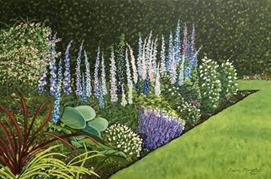 Saint-Lambert Horticultural SocietyPlant sale perennials Everyone welcome! COVID-19 precautions in place.Saturday, September 26, 9:00 am-12:00 pmLespérance Park wading pool365 Lespérance StreetSaint-Lambert, QC  J4P 2R6